Counting Behaviours/StrategiesCounting Behaviours/StrategiesCounting Behaviours/StrategiesStudent does not say the number sequence correctly.“1, 2, 3, 4, 5, 7, 8, 10, 20…”Student says a number word in between “touches,” or does not say one number word for each counter counted.Student loses track of the count, misses counters in the count, or counts more than once.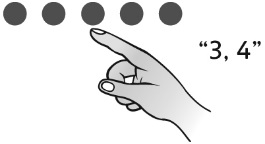 Observations/DocumentationObservations/DocumentationObservations/DocumentationStudent recounts when asked “How many?” 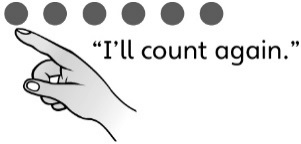 Student gets a different number when the counters are rearranged or counted in a different order.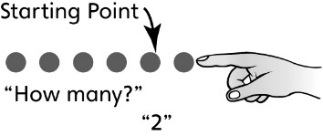 Student correctly counts the number of objects in a set and realizes that the last number said tells how many are in the set, no matter how they are arranged.Observations/DocumentationObservations/DocumentationObservations/Documentation